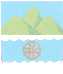    В соответствии с Федеральным законом от 06.10.2003 года №131-ФЗ «Об общих принципах организации местного самоуправления в Российской Федерации», в целях координации деятельности заинтересованных органов, оперативного и согласованного принятия мер по недопущению работодателями действующего законодательства при формировании реализации трудовых отношений на территории городского округа Октябрьск, во исполнение пункта 8.3 Протокола заседания постоянно действующего координационного совещания по обеспечению правопорядка на территории Самарской области от 07.07.2017 №3, утвержденного распоряжением Губернатора Самарской области от 08.09.2017 №539-р; по поручению Министра труда и социальной защиты РФ М.А.Топилина (письмо от 17.09.2018 №16-0/10/В-7094); во исполнение пункта 3.18 плана реализации государственной программы Российской Федерации «Развитие федеративных отношений и создание условий для эффективного и ответственного управления региональными и муниципальными финансами» на 2017 год и на плановый период 2018 и 2019 годов, утвержденного постановлением Правительства Российской Федерации от 18.05.2016 №445  руководствуясь Уставом городского округаПОСТАНОВЛЯЮ          1. Утвердить прилагаемое Положение о межведомственной комиссии по легализации трудовых отношений граждан на территории городского округа Октябрьск Самарской области.         2. Считать утратившими силу постановления Администрации городского округа Октябрьск:        - от 24.01.2017 №73  «Об утверждении Положения о межведомственной комиссии по легализации трудовых отношений граждан на территории  городского округа Октябрьск Самарской области»;        - от 13.12.2017 №1513 «О внесении изменений в постановление Администрации городского округа Октябрьск от 24.01.2017 №73 «Об утверждении Положения о межведомственной комиссии по легализации трудовых отношений граждан на территории городского округа Октябрьск Самарской области»;        - от 08.10.2018 №1110 «О внесении изменений в постановление Администрации городского округа Октябрьск от 24.01.2017 №73 «Об утверждении Положения о межведомственной комиссии по легализации трудовых отношений граждан на территории городского округа Октябрьск Самарской области».          3. Опубликовать настоящее постановление в газете «Октябрьское время» и разместить его на официальном сайте Администрации городского округа Октябрьск Самарской области в сети «Интернет».          4. Настоящее постановление вступает в силу со дня его официального опубликования.          5. Контроль за исполнением настоящего постановления возложить на Первого заместителя Главы городского округа Октябрьск Самарской области А.Х.Салихова.Глава городского округа		    		                                  А.В.ГожаяИсп.: ПанинаМ.В.(84646) 2-13-21Об утверждении Положения о межведомственной комиссии по легализации трудовых отношений граждан на территории городского округа Октябрьск Самарской области                                               